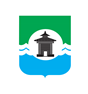 Российская ФедерацияИркутская областьМуниципальное образование «Братский район»Контрольно-счетный органул. Комсомольская, д. 28 «а», г. Братск, Иркутская область, тел./факс 8(3953) 411126«11» июля 2023г. 	 №42ОТЧЕТо результатах контрольного мероприятия«Проверка законного и эффективного использования бюджетных средств,выделенных в 2022 году по реализации на территории МО «Братский район» мероприятий перечня проектов народных инициатив:по организации проведения текущего ремонта и оснащения оборудованиемпищеблока МКОУ «Кобляковская СОШ», с элементами аудита в сфере закупок товаров, работ и услуг в соответствии с ФЗ от 05.04.2013 №44-ФЗ»Основание для проведения контрольного мероприятия: пункт 2.4 Плана деятельности Контрольно-счетного органа муниципального образования «Братский район» на 2023 год.Предмет контрольного мероприятия:Нормативные правовые акты муниципального образования «Братский район», регламентирующие формирование, использование средств областного и районного бюджетов на реализацию мероприятий народных инициатив;Соглашение о предоставлении субсидии, платежные документы, контракты, договоры, бухгалтерская отчетность, статистическая и иная отчетность, первичные учетные документы по предоставлению и использованию средств, направленных на реализацию мероприятий проектов народных инициатив.Объекты контрольного мероприятия: Администрация муниципального образования «Братский район» (далее – Администрация МО «Братский район»), МКОУ «Кобляковская СОШ».Срок проведения контрольного мероприятия: с 29.05.2023 по 27.06.2023.Цели контрольного мероприятия:оценка соблюдения нормативных правовых актов при формировании бюджетных ассигнований для реализации мероприятий проектов народных инициатив;проверка законного и эффективного (экономного и результативного) использования бюджетных средств, выделенных на реализацию мероприятий перечня проектов народных инициативПроверяемый период деятельности: 01.01.2022 – 31.12.2022.По результатам контрольного мероприятия установлено следующее:В рамках контрольного мероприятия КСО «Братского района» проведена проверка законного и эффективного использования бюджетных средств, выделенных в 2022 году по реализации на территории МО «Братский район» мероприятий перечня проектов народных инициатив: по организации проведения текущего ремонта и оснащения оборудованием пищеблока МКОУ «Кобляковская СОШ».Фактическое исполнение расходов на реализацию мероприятия составило
2 000 000,0 руб. (100,0% к плановым назначениям), в том числе 1 819 990,78 руб. за счет средств областного бюджета и 180 009,22. руб. за счет средств местного бюджета.Финансирование мероприятия из областного бюджета осуществлено в рамках Соглашения о предоставлении субсидий из областного бюджета местным бюджетам в целях софинансирования расходных обязательств муниципальных образований Иркутской области на реализацию мероприятий перечня проектов народных инициатив на 2022 год от 10.02.2022 №05-62-25/22.Перечень проектов народных инициатив одобрен решением Думы Братского района от 28.12.2021 №253 «Об одобрении перечня проектов народных инициатив на 2022 год по муниципальному образованию «Братский район»», что соответствует требованиям Положения о предоставлении субсидий из областного бюджета местным бюджетам в целях софинансирования расходных обязательств муниципальных образований Иркутской области на реализацию мероприятий перечня проектов народных инициатив, утвержденным Постановлением Правительства Иркутской области от 14.02.2019 №108-пп.В соответствии со ст.86 Бюджетного кодекса Российской Федерации (далее – БК РФ) постановлением мэра Братского района от 28.01.2022 №48 «Об установлении расходного обязательства муниципального образования «Братский район» по реализации мероприятий перечня проектов народных инициатив на 2022 год» установлено расходное обязательство по реализации мероприятий перечня проектов народных инициатив. Расходное обязательство включено в реестр расходных обязательств МО «Братский район» (ст.87 БК РФ).Утвержденные показатели бюджетной росписи за проверяемый период составлены, утверждены и соответствуют доведенным лимитам бюджетных обязательств.В рамках предоставленной субсидии Администрацией МО «Братский район» для реализации мероприятия «Организация проведения текущего ремонта и оснащения оборудованием пищеблока МКОУ Кобляковская СОШ» заключены муниципальные контракты на общую сумму 2 000 000,0 руб.:В ходе контрольного мероприятия установлено:работы по ремонту пищеблока в здании МКОУ «Кобляковская СОШ» в рамках исполнения Контракта от 25.07.2022 № Ф.20220100, выполнены, в процессе эксплуатации дефекты не обнаружены;товары, поставленные в рамках контракта от 14.11.2022 №1/22, муниципальных контрактов от 21.11.2022 №Ф.2022.0170, №Ф.2022.0171, №Ф.2022.0172, соответствуют документам о приемке товаров и находятся в эксплуатации.Имущество, поставленное в рамках реализации мероприятия перечня народных инициатив, доставлено Поставщиками по адресу МКОУ «Кобляковская СОШ», установлено в пищеблоке МКОУ «Кобляковская СОШ» и фактически используется по назначению с даты поставки товара - ноябрь, декабрь 2022 года, но передано для использования и содержания на праве оперативного управления только 06.06.2023 - Распоряжение КУМИ от 06.06.2023 №192 «Об упорядочении учета и использования муниципального имущества муниципального образования «Братский район», акт приема-передачи объектов нефинансовых активов (форма по ОКУД 0504101) от 06.06.2023 №б/н.В результате проведения контрольного мероприятия выявлены следующие нарушения:Не соблюдение требований законодательства Российской Федерации о контрактной системе в сфере закупок товаров, работ, услуг для обеспечения государственных и муниципальных нужд, а именно:в нарушение положений п.12 ч.1 ст.42 в совокупности с ч.4 ст.31 Закона №44-ФЗ Извещением о проведении электронного аукциона для закупки №0134300045922000100 не установлены дополнительные требования о наличии опыта исполнения участником закупки договора, предусматривающего выполнение работ по текущему ремонту зданий, сооружений;в нарушение требований, установленных п.1 ч.1 ст.94 Закона №44-ФЗ, осуществлена приемка выполненных работ (их результатов), не соответствующих условиям Контракта №Ф.2022.0100 по виду, объему и характеристикам используемых материалов;в нарушение требований, установленных ч.7 ст.34 Закона №44-ФЗ и условиями Контрактов №Ф.2022.0100, №Ф.2022.0171 Администрацией МО «Братский район» не начислены и не выставлены в адрес подрядчика (поставщика) пени за несоблюдение ими сроков исполнения обязательств в общем размере 20 657,05 руб.;в нарушение ч.27 ст.34 Закона №44-ФЗ, п.8.6. Контракта №Ф.2022.0100 Администрацией МО «Братский район» допущена просрочка возврата обеспечения исполнения контракта подрядчику, что может повлечь неэффективное расходование бюджетных средств;в нарушение п.15 ч.1 ст.42 Закона №44-ФЗ Извещением о проведении электронного аукциона для закупки №0134300045922000170 необоснованно установлен запрет на допуск промышленных товаров, происходящих из иностранных государств согласно положениям Постановления №616, что привело к необоснованному отклонению трех заявок участников закупки, в том числе заявки содержащей более низкое ценовое предложение, чем заявка участника закупки, признанного победителем аукциона. Неэффективное расходование бюджетных средств составило – 1 644,00 руб.;в нарушение ч.4 ст.14 Закона №44-ФЗ Извещением о проведении электронного аукциона для закупки №0134300045922000170 не установлено условие допуска товаров, происходящих из иностранного государства или группы иностранных государств, для целей осуществления закупок товаров для обеспечения государственных и муниципальных нужд в соответствии с Приказом №126н;электронные документы: Описание объекта закупки и Проект контракта, содержащиеся в Извещениях о проведении электронного аукциона для закупок №0134300045922000170, №0134300045922000171, №0134300045922000172 содержат описание закупки, не соответствующее требованиям п.1 ч.2 ст.42 Закона №44-ФЗ;в нарушение ч.27 ст.34 Закона №44-ФЗ, п.8.6. Контракта №Ф.2022.0171 возврат обеспечения исполнения контракта произведен Администрацией МО «Братский район» до исполнения Поставщиком обязательств, предусмотренных Контрактом №Ф.2022.0171;в нарушение требований ч.11 ст.34 Закона №44-ФЗ Извещение о проведении электронного аукциона для закупки №0134300045922000172 не содержит условия типового контракта, утвержденного Приказом №1152;Контракт от 14.11.2022 №1/22 содержат условия ограничения общей суммы пеней в нарушение положений Постановления Правительства Российской Федерации от 30.08.2017 №1042, действующих на дату заключения Контракта;в нарушение п.2 ч.13 ст.34 Закона №44-ФЗ в контрактах, заключенных Администрацией МО «Братский район», являющихся объектом проверки в рамках контрольного мероприятия, отсутствует обязательное условие об уменьшении суммы, подлежащей уплате заказчиком юридическому лицу или физическому лицу, в том числе зарегистрированному в качестве индивидуального предпринимателя, на размер налогов, сборов и иных обязательных платежей в бюджеты бюджетной системы Российской Федерации, связанных с оплатой контракта, если в соответствии с законодательством Российской Федерации о налогах и сборах такие налоги, сборы и иные обязательные платежи подлежат уплате в бюджеты бюджетной системы Российской Федерации заказчиком;в нарушение ч.3 ст.94 Закона №44-ФЗ, п.8 раздела 2 Положения о приемке должностным лицом, уполномоченным на осуществление приемки поставленных товаров, выполненных работ, оказанных услуг, не составлены экспертные заключения по итогам проведения экспертизы результатов исполнения муниципальных контрактов №Ф.2022.0100, №Ф.2022.0170, №Ф.2022.0171, №Ф.2022.0172.Допущенные Администрацией МО «Братский район» нарушения законодательства в сфере закупок товаров, работ, услуг для обеспечения муниципальных нужд содержат составы правонарушений, ответственность за которые предусмотрена КоАП РФ, что несет риск неэффективного расходования бюджетных средств в случае привлечения заказчика к административной ответственности. Нарушение п.7 СГС «Основные средства» и п.38 Инструкции №157н: допущено несоблюдение методологии применения плана счетов бюджетного учета в части отражения объектов бухгалтерского учета на соответствующих счетах.В нарушение п.26 СГС «Концептуальные основы» в актах приема-передачи ф. 0504101 отражены не все реквизиты, предусмотренные унифицированной формой документа.Распоряжение КУМИ МО «Братский район» от 06.06.2023 №192 «Об упорядочении учета и использования муниципального имущества муниципального образования «Братский район» не соответствует нормам ч.3 ст.215, ч.1 ст.296 ГК РФ.Рекомендации:В целях соблюдения требований законодательства Российской Федерации о контрактной системе в сфере закупок:соблюдать требования ст.42 Закона №44-ФЗ в части: дополнительных требований о наличии опыта исполнения участником закупки договора, предусматривающего выполнение работ по текущему ремонту зданий, сооружений; установки запрета на допуск промышленных товаров, происходящих из иностранных государств в соответствии с положениями Постановления №616; описания объекта закупки в соответствии со ст. Закона №44-ФЗ;соблюдать требования ст.34 Закона №44-ФЗ в части: начисления и выставления пени в адрес Подрядчика; срока возврата обеспечения контракта; применения типовых контрактов; применения обязательного условия об уменьшении суммы, подлежащей уплате заказчиком юридическому лицу или физическому лицу, в том числе зарегистрированному в качестве индивидуального предпринимателя, на размер налогов, сборов и иных обязательных платежей в бюджеты бюджетной системы Российской Федерации, связанных с оплатой контракта, если в соответствии с законодательством Российской Федерации о налогах и сборах такие налоги, сборы и иные обязательные платежи подлежат уплате в бюджеты бюджетной системы Российской Федерации заказчиком;соблюдать требования ст.94 Закона №44-ФЗ в части: приемки выполненных работ в соответствии с условиями контракта; проведения экспертизы выполненных работ;соблюдать требования ст.14 Закона №44-ФЗ в части установки условия допуска товаров, происходящих из иностранного государства или группы иностранных государств, для целей осуществления закупок товаров для обеспечения государственных и муниципальных нужд в соответствии с Приказом №126н.Начислить пени за несоблюдение сроков исполнения обязательств по контрактам №Ф.2022.0100, №Ф.2022.0171 и выставить соответствующим подрядчику, поставщику требования об уплате неустойки.Осуществлять бюджетный учет согласно методологии и стандартам бюджетного учета, установленным Министерством финансов Российской Федерации.Распоряжения о закреплении и прекращении права оперативного управления муниципальным имуществом за учреждениями составлять в соответствии с нормами ч.3 ст.215, ч.1 ст.296 ГК РФ.Исключить факты владения, пользования имуществом, находящимся в муниципальной собственности, муниципальными учреждениями до закрепления за данными учреждениями права оперативного управления на данное имущество и утверждения подписанного сторонами акта о приеме – передаче объектов нефинансовых активов.Председатель 	 Е.Н. БеляеваДата контракта№ контрактаПредмет контрактаПодрядчик/ПоставщикЦена контракта, руб.25.07.2022Ф.2022.0100Выбор подрядной организации на выполнение работ по ремонту пищеблока в здании МКОУ «Кобляковская СОШ»ООО «АРМАДА»1 500 956,4014.11.20221/22Поставка товараООО «АСФ-Братск»97 065,2721.11.2022Ф.2022.0170Поставка оборудования для школьной столовойООО «Квелле»267 000,0021.11.2022Ф.2022.0171Поставка оборудования для школьной столовой 3ООО «Гранит»37 800,0021.11.2022Ф.2022.0172Поставка оборудования для школьной столовой 2ООО «АСФ»97 178,33Итого:Итого:Итого:Итого:2 000 000,00